2021年校优秀毕业生—叶贝贝叶贝贝，女，江苏人，上海海洋大学海洋生态与环境学院2017级环境工程专业学生。保研至华东理工大学资源与环境学院环境科学与工程专业，将继续攻读硕士学位。在校期间2次获得人民奖学金一等奖，3次二等奖，一次一等奖。综合素质优秀，多次获得校先进个人称号。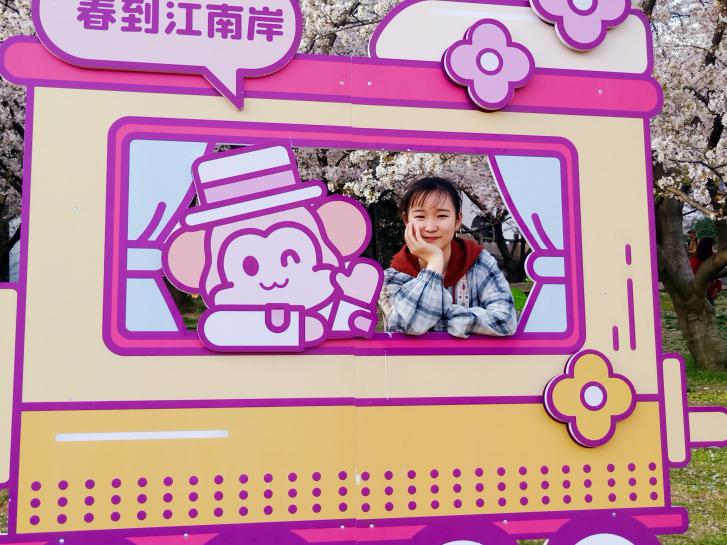 叶贝贝同学在校期间谨遵校训校规，成绩优异。她待人友善和睦，生活积极向上、乐观开朗，用最灿烂的笑脸迎接充满希望的每一天。她秉持成才先成人的理念，敞开胸怀包容他人，文明礼遇尊重他人，切实思考理解他人。她学习勤奋努力，刻苦钻研，在大学四年里，她一步一个脚印，不断的严格要求自己，成绩也一直在提升。思想上她积极要求进步，树立了良好的人生观和道德观。她能认真学习党的工作路线，能认真贯彻执行党的路线、方针、政策，自觉遵守法律法规和学校的规章制度。在学习上，她始终以学业为主。课堂上她始终保持端正、谦虚的学习态度，积极配合老师教学，努力提高自己的专业知识水平。在空余时间里她经常在图书馆或通过上网的方式查阅资料来充实自己，及时补充课堂知识的不足。在校期间，她参加了校级大创项目“城镇污水处理过程中氮组分迁变路径解析”并且已经结题。在这个项目的实验过程中，她积极思考，冷静处理实验中遇到的难题。实验一轮之后，对氮组分的测定方法有了详细的认知。此外，她还作为第二发明人参与了一种新型藻类定向培养装置的设计发明，2020年9月该装置被授予了实用新型专利。另外她还参与了“长江大保护”的活动，在此次实践活动中她最大的收获是到采样现场自己动手，并且这次取样前的准备工作基本上是她独立完成的。在这个过程中，她收获到了很多书本上没有的东西，她也第一次发现采样前的准备工作没有想象中那么轻松，而是很繁琐的。在社会实践方面，她每年都参加志愿者活动。例如，在疫情期间，她去了社区做志愿者，帮忙登记来往车辆和分发居民出行证；她还申请成为班级助理帮助新生注册信息；此外还有迎新活动志愿者、净滩活动志愿者、献血志愿者等等，其中都不乏她忙碌的身影。在志愿活动中她任劳任怨，勤恳负责，始终相信社会是大舞台，而社会实践活动正是迈向这个舞台的第一步，为别人服务也是为自己的未来铺路。转眼间，就要和四年的大学生活说再见。回想这四年里，她从一入学时的不知所措到到如今的成熟稳重，这离不开指引和教导过她的老师们！毕业了，又成熟了一点，又长大了一点。四年的大学生活让她学会了生活中为人处世的道理，让她学会了学习中积极的态度，也让她学会了工作中严谨的作风。思想来源于生活，生活也会不断地充实思想，她的思想在大学四年逐渐充实，逐渐成熟。在漫漫人生长路中，大学时光将是她永远难忘的记忆。在此，她非常感谢她的老师朋友们在生活、学习上基给予她的帮助和鼓励！毕业寄语：时间顺流而下，生活逆水行舟。生活不欠我们一个满意，而我们欠生活一个努力，学习也好、人际交往也好，拿出足够的诚意去做你想做的事，努力永不过时，向前就有风景！毕业去向：升学—华东理工大学